CERTIFICATO delle COMPETENZE DI BASEacquisite nell’assolvimento dell’obbligo di istruzioneN°………IL DIRIGENTE SCOLASTICOVisto il regolamento emanato dal Ministro dell’Istruzione, Università e Ricerca (ex Ministro della  Pubblica Istruzione) con decreto 22 agosto 2007, n. 139Visti gli atti d’ufficio,certificaChe l … studente/ssacognome…………………………. nome ………………………….nato/a il …/…/…. , a …………………………………………………. Stato ………………………………………iscritto presso questo istituto nella classe ………… sez …………indirizzo di studio : ……………………………………………………nell’anno scolastico 2015/2016nell’assolvimento dell’obbligo di istruzione, della durata di 10 anni,ha acquisito le competenze di base di seguito indicateIl presente certificato ha validità nazionaleLivelli relativi all’acquisizione delle competenze di ciascun asse:Livello base: lo studente svolge compiti semplici in situazioni note, mostrando di possedere conoscenze ed abilità essenziali e di saper applicare regole e procedure fondamentaliNel caso in cui non sia stato raggiunto il livello base, è riportata l’espressione ”livello base non raggiunto” con l’indicazione della relativa motivazioneLivello intermedio: lo studente svolge compiti e risolve problemi complessi in situazioni note, compie scelte consapevoli, mostrando di saper utilizzare le conoscenze e le abilità acquisiteLivello avanzato: lo studente svolge compiti e problemi complessi in situazioni anche non note, mostrando padronanza nell’uso delle conoscenze e delle abilità. Sa proporre e sostenere le proprie opinioni e assumere autonomamente decisioni consapevoli.Specificare la prima lingua straniera studiata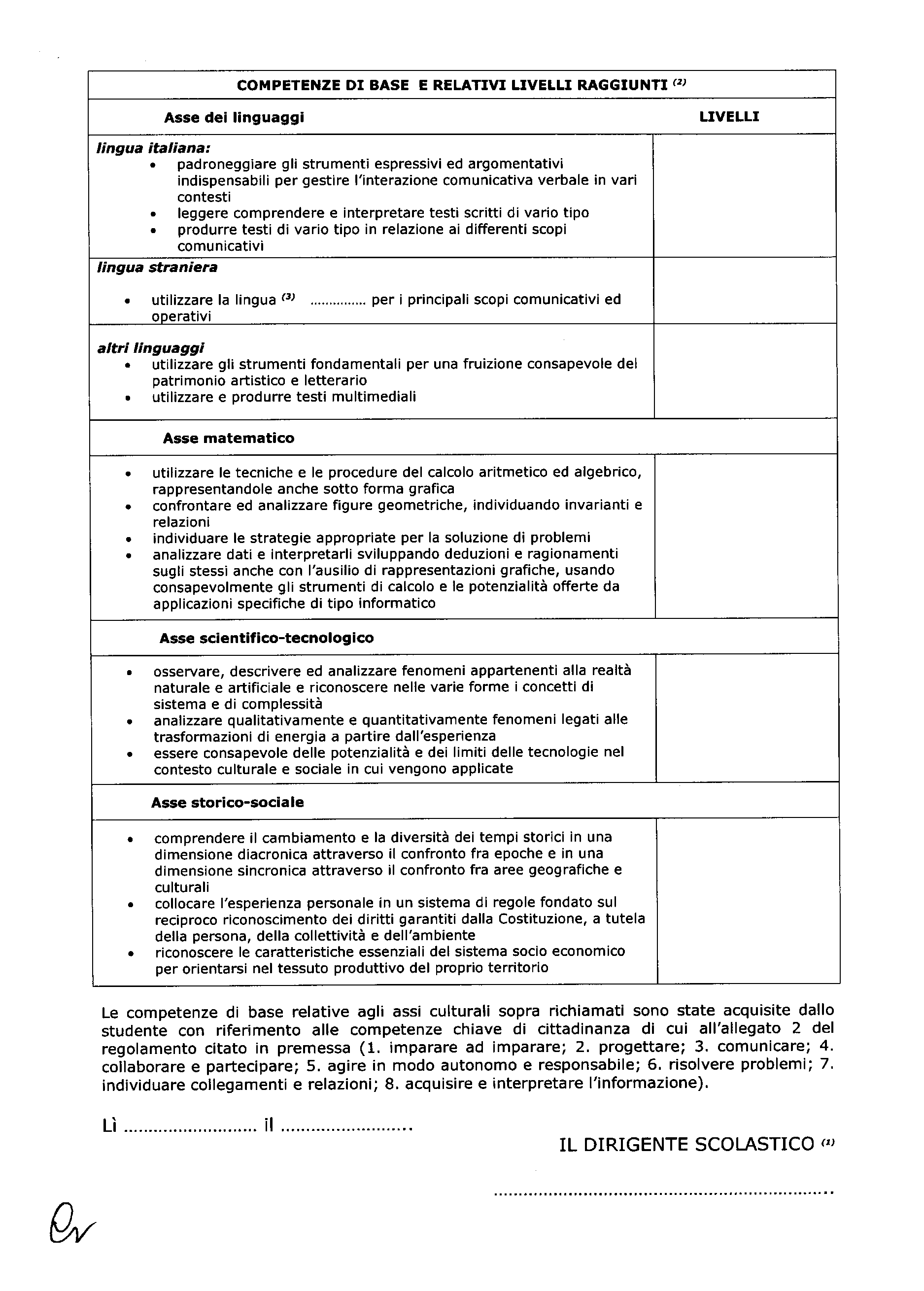 